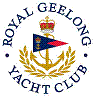 Royal Geelong Yacht Club Inc.Est 1859Trophy Deed of Gift.Trophy Deed of Gift.Trophy:J. A. Fitzgerald Corio Bay Championship for DragonsPresented by:Family of J. A. FitzgeraldDate:1956For:Championship for Dragons: Sunday PM of Jan. RegattaRemarks / RevisionsLocation unknown in 2023Click here for a List of RecipientsClick here for a List of Recipients